Publicado en Los Molinos - Getafe el 09/06/2016 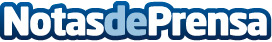 Jornada de puertas abiertas en Siglo de Oro en Los Molinos - GetafeEste sábado día 11 de Junio celebramos una Jornada de Puertas Abiertas en nuestra Promoción Siglo de Oro en el barrio de Los Molinos, Getafe. Es una gran oportunidad para conocer al detalle la Promoción al completo, el entorno y visitar el Piso Piloto. Os esperamos de 10h a 14h
Datos de contacto:Grupo Fogesahttp://www.grupofogesa.com/91 683 83 12Nota de prensa publicada en: https://www.notasdeprensa.es/jornada-de-puertas-abiertas-en-siglo-de-oro-en-los-molinos-getafe Categorias: Inmobiliaria Sociedad Madrid http://www.notasdeprensa.es